Toutes les saisons à Nelson sont très belles mais la plus belle pour moi c’est l’été. Parce que l’été est très occupé mais c’est très amusant aussi. Il y a beaucoup de chaude à Nelson dans l’été mais le lac est bon pour ça parce que tu peux nager dedans. Aussi il n’y a pas d’école donc tu peux juste relaxer.
 
Un des grandes choses à faire à Nelson dans l’été est d’aller aux festivals de musique. Il y a beaucoup dans les Kootenays mais les plus grands sont:
-Shamballa (Plus pour les jeunes adulte.) 
-Starbelly (Plus pour tout, les jeunes et les vieux.)
-Kaslo Jazz Festival (Plus pour tout aussi.)
Shamballa est à une grande ferme, et ils jouent beaucoup de musiques différentes. Starbelly est à un parc est il aussi avoir de différent musique, pour les jeunes, mais aussi pour les adolescentes, et pour les adultes. Et Kaslo Jazz a la musique de Jazz. Les festivals sont très amusants et funs.
 
Le Lac est aussi très grand à Nelson. Il y a beaucoup de poisons de dans, comme les Esturgeons, du Salmon est beaucoup plus. Mais le lac est plus utilise pour nager, parce que il y a les très belles plages. Comme a la même place de Starbelly, et à Nelson il y a un très belle plage aussi au Balfour. (Un petit village près de Nelson.)

 
Une autre activité d’été est du faire du camping. Le plus belle place pour faire du camping est au les différentes petites plages. L’activité que tu fais la est de aller nager, ou faire un feu, ou de juste relaxe. 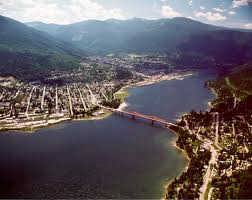 